Diastereoselective Synthesis of trans-anti-Hydrophenanthrenes via Ti-mediated Radical Cyclization and Total Synthesis of KamebaninTakahiro Suzuki,*[a] Wataru Ikeda,[b] Ayaka Kanno,[b] Kazutada Ikeuchi,[a] and Keiji Tanino*[a] [a]	Prof. Dr. T. Suzuki, Prof. Dr. K. Ikeuchi, and Prof. Dr. K. Tanino
Department of Chemistry, Faculty of Science
Hokkaido University
Sapporo, Hokkaido 060-0810, Japan
E-mail: takahiro-suzuki@sci.hokudai.ac.jp	E-mail: ktanino@sci.hokudai.ac.jp[b]	W. Ikeda and A. Kanno
Graduate School of Chemical Sciences and Engineering
Hokkaido University
Sapporo 060-0810, Hokkaido, Japan	Supporting information for this article is given via a link at the end of the document.Abstract: Ent-kaurenes consist of an ABC-ring based on a trans-anti-hydrophenanthrene skeleton and a D ring with an exomethylene. Highly oxygen-functionalized ent-kauren-15-ones have promising anti-inflammatory pharmacological activity. In this study, we developed a novel diastereoselective synthesis of trans-anti-hydrophenanthrenes via a Ti-mediated reductive radical cyclization. We also demonstrated the applicability of this method by developing the first total synthesis of (±)-kamebanin (longest linear sequence; 17 steps, overall yield; 6.5%). Furthermore, this synthesis provided a formal semi-pinacol rearrangement for the construction of the quaternary carbon at C8 and a novel Thorpe-Ziegler type reaction for the construction of the D ring.Introduction Plants of the genus Isodon have been used as herbal medicine since ancient times owing to its active ingredient ent-kaurene diterpenes (Figure 1a).[1] Thus far, more than 600 natural ent-kaurenes that have different degrees of oxidation, positions of the oxygen functional groups, seco-structures, and glycosides have been isolated from this genus. Ent-kaurenes have been extensively studied in medicinal chemistry, and most of them demonstrate antibacterial and antitumor activities. Ent-kauren-15-ones such as oridonin, xindongnin A, and kamebakaurin (Figure 1b) inhibit the NF-kB transcription activity.[2] Therefore, structure-activity relationship studies[3] and mechanism elucidation studies[4] on the NF-kB inhibitory activity of ent-kauren-15-ones have been widely conducted to identify potential drug candidates for diseases related to NF-kB. Consequently, several total syntheses of ent-kauren-15-ones[5] have been reported during the last decade. 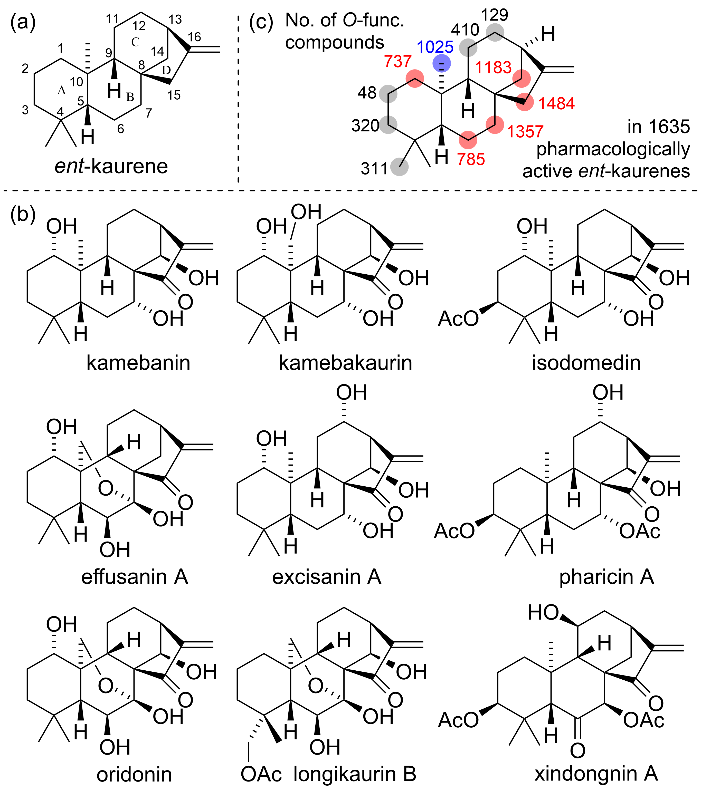 However, special attention must be paid to the commonly functionalized positions during the total synthesis of the bioactive, highly oxidized ent-kauren-15-ones. Analysis of ent-kaurenoids with registered pharmacological activities (1635 compounds) using SciFndern[6] revealed that almost all the compounds are O-functionalized at the C7, C14, and C15 methylene groups and half the compounds at the C1 and C6 methylene groups (Figure 1c). Therefore, for easy access to bioactive, highly oxidized ent- kauren-15-ones, a new synthetic strategy dedicated to the oxygen functionalization of these positions is required. Ideally, the carbon skeleton should be assembled from oxygen-functionalized, easy-to-prepare substrates rather than introducing oxygen-functional groups into the molecule after constructing the carbon skeleton. In this study, we developed a convergent method for the diastereoselective construction of trans-anti-hydrophenanthrene skeleton, which is the ABC-ring of ent-kaurenes, via Ti-mediated radical cyclization. Moreover, we developed the first total synthesis of (±)-kamebanin,[2a,2b,7] 1a,7a,14b-trihydroxy-ent-kauren-15-one, via a formal semi-pinacol rearrangement of a cyanomethylene moiety and a novel Thorpe-Ziegler-type reaction of g-ketonitrile to form the D-ring moiety of ent-kaurenes.Figure 1. (a) Chemical structure of ent-kaurene. (b) Representative bioactive highly oxidized ent-kauren-15-ones. (c) Analysis of the oxygen functionalization position of the pharmacologically active ent-kaurenes by SciFindern.Results and Discussion Scheme 1a shows our retrosynthesis of highly oxidized ent-kauren-15-ones. Owing to the lability of the conjugate exo-enone moiety, D-ring formation from 1 should be executed in the last stage of the total synthesis. Therefore, the trans-anti-hydrophenanthrene 2, which possesses oxygen functional groups in each ring, would be the most probable intermediate. Generally, trans-anti-hydrophenanthrenes are synthesized by cationic or radical polyene cyclization[8] in moderate to good yields (Scheme 1b). However, only a few examples[9] of radical polyene cyclization with multi-functionalized substrates that afforded polycyclic compounds in moderate yield have been reported. These yields could be attributed to the side reactions of the cationic or radical monocyclic intermediates (i.e., a C–O bond formation of a carbocation or elimination of oxy radicals). We envisioned that the Ti-mediated radical cyclization reaction[10] of cyclohexane epoxide 4 would afford trans-anti-hydrophenanthrene 2 via radical intermediate 3 in a diastereoselective manner, similar to the polyene cyclization. B-ring formation would proceed in a 6-endo rather than 5-exo cyclization mode, giving a C8 radical that would be stabilized by the C14 ketone. Radical termination at C8 with radicalophile X could be expected to introduce a bridgehead substituent for D-ring formation. Epoxide 4 can be easily prepared from A-ring moiety 5[11] and cyclohexenone derivative 6 in a convergent manner. Functionalized cyclohexanes are commercially available, which is advantageous over the previous methods that used geranyl/farnesyl derivatives which require functionalization.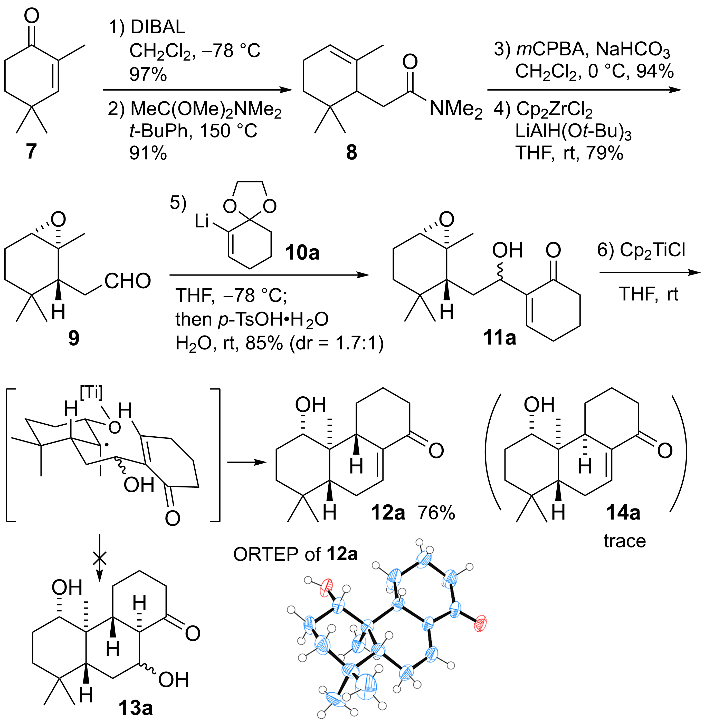 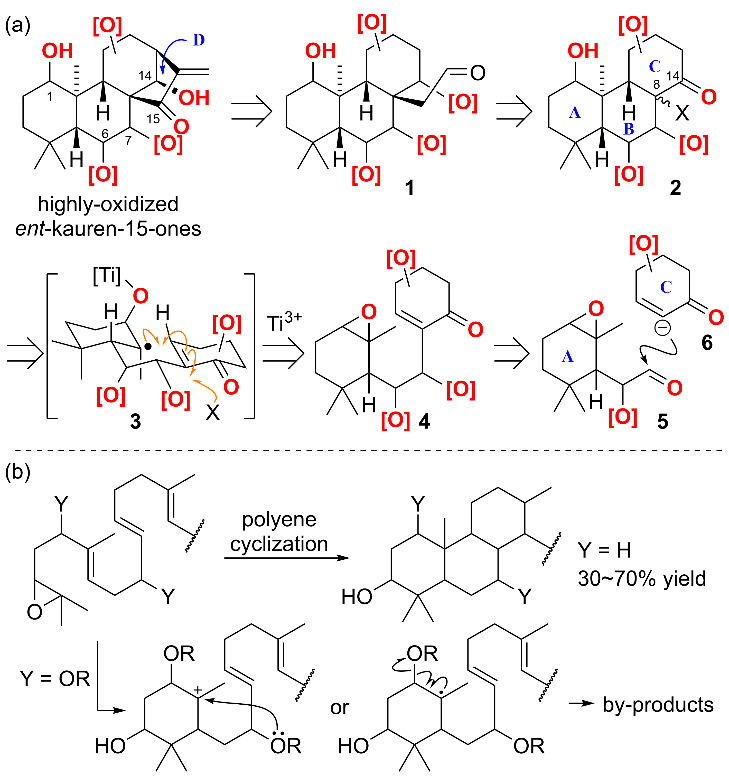 Scheme 1. (a) Retrosynthetic analysis of highly oxidized ent-kauren-15-ones. (b) Possible side reactions in the polyene cyclization reaction.Scheme 2 shows a typical example of hydrophenanthrene synthesis via Ti-mediated radical cyclization. The precursor 11a was prepared from commercial 2,4,4-trimethylcyclohex-2-en-1-one (7) by a five-step sequence (DIBAL reduction, Eschenmoser–Claisen rearrangement, epoxidation with mCPBA,[11b] reduction with Schwartz reagent,[12] and the addition of organolithium 10a). The treatment of 11a with the stoichiometric amount of Cp2TiCl prepared from Cp2TiCl2 and activated Zn in THF predominantly afforded enone 12a in 76% yield, owing to the elimination of the C7 hydroxy group.[13] The X-ray crystallographic analysis of 12a revealed the desired trans-anti-tricyclic skeleton.[14] However, the desired b-hydroxyketone 13a was not observed, whereas a trace amount of C9-epimer 14a was observed.Scheme 2. Synthesis of hydrophenanthrene 12a via Ti-mediated radical cyclization of 11a DIBAL = diisobutylaluminium hydride; mCPBA = 3-chloroperbenzoic acid.Next, the substrate scope of Ti-mediated radical cyclization was investigated (Table 1a). The cyclization reactions of silyl ether 11b and acetate 11c furnished 12a via elimination, along with a substantial amount of C9 epimer 14a. The radical cyclization of C7 methylene substrate 11d afforded the desired trans-anti-ketone 12d selectively in 83% yield, whereas that of 7-oxo substrate 11e afforded cyclobutanol 15e via 1,2-addition, which is consistent with that in a previous report[11c]. The radical cyclization using 7-oxo-14-dioxolane 11f resulted in a mixture of trans-anti- and cis-anti-diketones (12f:16f = 1:1.4) in their enol forms in 51% yield. The alcohol 12g was obtained from allyl acetate 11g in 35% yield, which is consistent with that reported by Kobayashi et al.[9a] This suggests that the electron-withdrawing group at C14 plays a significant role in the radical cyclization and that only sp3 carbons with less bulky substituents are allowed at the C7 position. Subsequently, the substrate scope of various cyclic carbonyl compounds that form the C-ring in cyclization (Table 1b) was explored to demonstrate its applicability in the synthesis of terpenoids other than ent-kaurenes. The use of 13- and 12-dimethyl substrates afforded trans-anti-enones 12h and 12i in Figure 2. Substrate scope of (a) C7 and C14 functional groups and (b) C-ring forming cyclic carbonyl compounds in Ti-mediated radical cyclization.a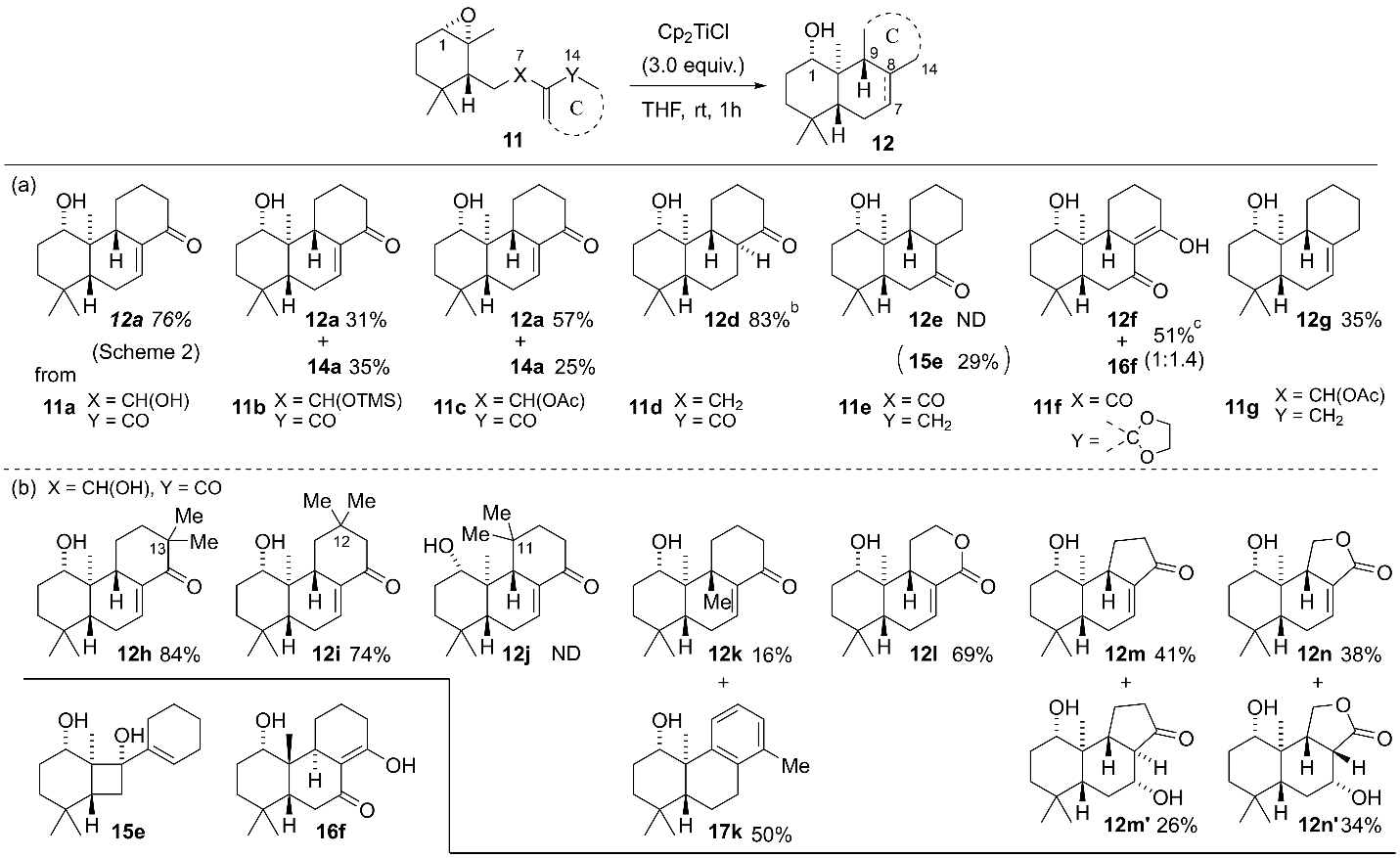 a Isolated yield. b After the completion of the reaction, the reaction mixture was treated with 1 M aq. NaOH for 30 min at room temperature. c After the completion of the reaction, the reaction mixture was treated with 1 M aq. HCl for 30 min at room temperature.84% and 74% yields, whereas the reaction with the 11-dimethyl substrate afforded none of the desired products owing to steric hindrance. In an attempt to construct successive quaternary carbons, we used a 9-methyl substrate that afforded the desired 12k in poor yield (16%). This was ascribed to the preferential 1,2-addition to the ketone, affording dehydroabietane 17k in 50% yield. We also studied Ti-mediated radical cyclizations other than cyclohexenones. The use of a six-membered lactone successfully afforded tricyclic lactone 12l in 69% yield. The reaction of a cyclopentenone derivative furnished trans-anti-tricyclic ketones 12m and 12m’ in 41% and 26% yields, respectively. The same results were obtained when 5-membered lactones were used, affording trans-anti-tricyclic lactones 12n and 12n’. Lactone 12n is a natural product, nebularilactone A,[15] a drimane sesquiterpenoid isolated from the fungus Lepista nebularis, and 12l and 12n’ are 1- and 7-hydroxy derivatives of the corresponding terpenoids,[16,17] respectively. However, attempts to capture the putative intermediate, carboradical at the C8 position, with radicalophiles have been unsuccessful.To demonstrate the applicability of this synthetic method, we developed the total synthesis of (±)-kamebanin.[7] First, we investigated the construction of the C8 quaternary carbon center in the ent-kaurene skeleton for which we used our recently developed formal semi-pinacol rearrangement reaction.[18] Diastereoselective 1,2-addition of α-cyanocarbanion to the enone moiety of the MOM-protected 12a and subsequent vanadium-catalyzed diastereoselective epoxidation afforded 18 in high yield (97%). The formal semi-pinacol rearrangement of the cyanomethyl group proceeded via the sequential treatment of 18 with Me3Al and LiNEt2, which afforded β-hydroxy ketone 20. The mechanism of the formal semi-pinacol rearrangement reaction is as follows: The C14 tertiary alcohol is masked as an aluminium alkoxide and reacts with LiNEt2 to afford an a-cyanocarbanion, which attacks the neighboring epoxide to form cyclopropane 19. The ring-opening reaction of the cyclopropanol occurs during workup to complete the formal rearrangement. Then, the resulting secondary alcohol was protected, and treated with 20 in the presence of KHMDS/TIPSOTf to produce enol ether 21 in 26% yield, along with tetracyclic compound 22 in 63% yield. We postulated that TIPSOTf activates the nitrile of 21 as a Lewis acid to generate the tetracyclic 22 in one step via a Thorpe-Ziegler-type reaction.[19] Therefore, the three-step conversion from 21 to 22 using the intramolecular Mukaiyama aldol reaction[20] is unnecessary. Wittig reaction of diketone 22 afforded exo-methylene 23, which was subjected to diastereoselective reduction of the C14 ketone. All the standard conditions such as metal hydride reduction, Birch reduction, and SmI2 reduction failed to afford the desired 14b-alcohol 24. According to the total synthesis of Glaucocalyxin A reported by Jia et al.,[5g,21] Birch reduction without a proton source afforded the desired alcohol 24 as a major isomer in 58% yield. The best result of the one-electron reduction was obtained when an excess of Ca metal in MeOH[22] was used, where the desired 14b-alcohol 24 was obtained in 66% yield (dr = 2.6:1). Finally, allylic oxidation with SeO2, Dess–Martin oxidation, and removal of MOM groups completed the total synthesis of (±)-kamebanin (17 steps from 7 with an overall yield of 6.5%). All spectral data were consistent with those of the natural kamebanin.[7]Scheme 3. Total synthesis of (±)-kamebanin. MOM = methoxymethyl; DIPEA = N,N-diisopropylethylamine; acac = acetylacetonate; TBHP = t-butyl hydroperoxide; HMPA = hexamethylphosphoric triamide; KHMDS = potassium bis(trimethylsilyl)amide; TIPS = triisopropylsilyl; LDA = lithium diisopropylamide.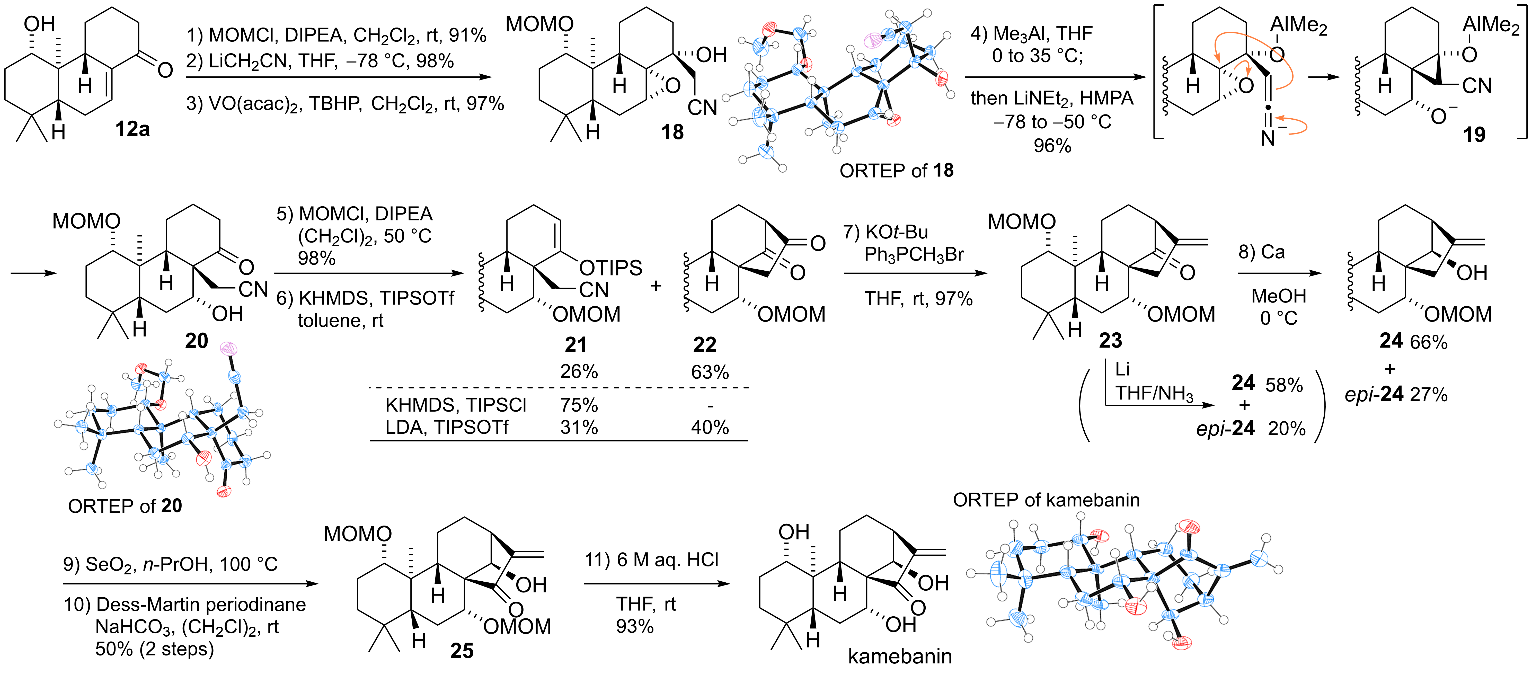 Conclusion We have achieved the diastereoselective construction of trans-anti hydrophenanthrenes, i.e., ABC-ring of ent-kaurene diterpenoids, via a Ti-mediated radical cyclization. We demonstrated that this synthetic method is applicable to the total synthesis of the natural products; (±)-nebularilactone A and (±)-kamebanin. This synthetic method also enables a convergent and efficient approach to highly functionalized skeletons of bioactive natural products such as steroids and diterpene alkaloids. In the total synthesis of (±)-kamebanin, we have accomplished the selective construction of the C7 and C8 stereochemistry via a formal semi-pinacol rearrangement and the D-ring construction of the ent-kaurene skeleton via a novel Thorpe-Ziegler-type reaction of g-ketonitrile. Synthetic studies of other pharmacologically active ent-kauren-15-ones based on this method are currently underway.Experimental Section General procedure for the Ti-mediated radical cyclization: A solution of Cp2TiCl (0.30 M, THF) was prepared from Cp2TiCl2 and Zn in THF (2.0 mL). The deep green solution of Cp2TiCl (3.0 equiv.) was slowly added to a solution of epoxide (1 equiv.) in THF (0.10 M) over 10 min at room temperature. After the mixture was stirred for 10-30 min, the reaction was quenched with 1 M solution of HCl. The organic layer was separated, and the aqueous layer was extracted with Et2O. The combined organic layers were washed with saturated aqueous NaHCO3 solution, dried over MgSO4, and concentrated under reduced pressure. The residue was purified by silica gel column chromatography (hexane/EtOAc as an eluent) to afford a product.Acknowledgments This research was supported in part by JSPS KAKENHI (grant numbers JP20K05485, JP21H01923, and JP21K14616) and the Photo-excitonix Project of Hokkaido University. We thank Prof. Dr. Y. Aoyagi (Kinjo Univ.) for providing the 1H and 13C NMR spectral charts of natural kamebanin. We also thank the Astellas Foundation for Research on Metabolic Disorders for the ﬁnancial support.Keywords: Diastereoselectivity • ent-Kaurenes • Natural product • Radical cyclization • Total synthesis[1]	a) M. Liu, W. G. Wang, H. D. Sun, J. X. Pu, Nat. Prod. Rep. 2017, 34, 1090; b) H. Li, R. Jiao, J. Mu, S. Xu, X. Li, X. Wang, Z. Li, J. Xu, H. Hua, D. Li, Molecules 2018, 23, 2914.[2]	a) B. Y. Hwang, J.-H. Lee, T. H. Koo, H. S. Kim, Y. S. Hong, J. S. Ro, K. S. Lee, J. J. Lee, Planta Medica 2001, 67, 406; b) J.-H. Lee, T. H. Koo, B. Y. Hwang, J. J. Lee, J. Biol. Chem. 2002, 277, 18411; c) C.-H. Leung, S. P. Grill, W. Lam, Q.-B. Han, H.-D. Sun, Y.-C. Cheng, Mol. Pharmacol. 2005, 68, 286.[3]	a) Y. Aoyagi, K. Ozawa, T. Kobayashi, T. Hasuda, M.-Y. Gui, Y.-R. Jin, X.-W. Li, H. Fukaya, R. Yano, Y. Hitotsuyanagi, K. Takeya, Tetrahedron 2014, 70, 3030; b) Y. Ding, C. Ding, N. Ye, Z. Liu, E. A. Wold, H. Chen, C. Wild, Q. Shen, J. Zhou, Eur. J. Med. Chem. 2016, 122, 102; c) M. Wang, H. Li, F. Xu, X. Gao, J. Li, S. Xu, D. Zhang, X. Wu, J. Xu, H. Hua, D. Li, Eur. J. Med. Chem. 2018, 156, 885.[4]	a) Z. Lin, Y. Guo, Y. Gao, S. Wang, X. Wang, Z. Xie, H. Niu, W. Chang, L. Liu, H. Yuan, H. Lou, J. Med. Chem. 2015, 58, 3944; b) M. S. Sarwar, Y. X. Xia, Z. M. Liang, S. W. Tsang, H. J. Zhang, Biomolecules 2020, 10, 144; c) Y. Manse, F. Luo, K. Kato, A. Okazaki, E. Okada-Nishida, M. Yanagida, S. Nakamura, T. Morikawa, J. Nat. Med. 2021, 75, 326.[5]	For recent reviews on the total synthesis of ent-kaurenes, see; a) K. E. Lazarski, B. J. Moritz, R. J. Thomson, Angew. Chem. Int. Ed. 2014, 53, 10588; Angew. Chem. 2014, 126, 10762; b) L. Zhu, S.-H. Huang, J. Yu, R. Hong, Tetrahedron Lett. 2015, 56, 23; c) P. S. Riehl, Y. C. Deporre, A. M. Armaly, E. J. Groso, C. S. Schindler, Tetrahedron, 2015, 71, 6629; d) X. Zhao, B. Cacherat, Q. Hu, D. Ma, Nat. Prod. Rep. 2022, 39, 119. For selected recent examples of the total synthesis of ent-kaurene-15-ones, see; e) C. He, J.-L. Hu, Y.-B. Wu, H.-F. Ding, J. Am. Chem. Soc. 2017, 139, 6098; (f) L. Kong, F. Su, H. Yu, Z. Jiang, Y. Lu, T. Luo, J. Am. Chem. Soc. 2019, 141, 20048; g) J. Guo, B. Li, W. Ma, M. Pitchakuntla, Y. Jia, Angew. Chem. Int. Ed. 2020, 59, 15195; Angew. Chem. 2020, 59, 15307; h) J. Zhuo, C. Zhu, J. Wu, Z. Li, C. Li, J. Am. Chem. Soc. 2022, 144, 99; i) J. Ao, C. Sun, B. Chen, N. Yu, G. Liang, Angew. Chem. Int. Ed. 2022, 61, e202114489; Angew. Chem. 2022, 134, e202114489.[6]	The analysis was performed on July 14, 2022. For the details, see Supporting Information.[7]	a) I. Kubo, I. Miura, T. Kamikawa, T. Isobe, T. Kubota, Chem. Lett. 1977, 6, 1289; b) M. Yamaguchi, M. Taniguchi, I. Kubo, T. Kubota, Agri. Biol. Chem. 1977, 41, 2475; c) M.-Y. Gui, Y. Aoyagi, Y.-R. Jin, X.-W. Li, T. Hasuda, K. Takeya, J. Nat. Prod. 2004, 67, 373; d) Y. Aoyagi, M.-Y. Gui, Y.-R. Jin, X.-W. Li, T. Noguchi, H. Fukaya, T. Hasuda, K. Takeya, Tetrahedron Lett. 2004, 45, 1421; e) L. Ding, Z.-J. Zhang, G.-A. Liu, D.-J. Yang, G.-C. Guo, H. Wang, K. Sun, Z. Naturforsch. B 2005, 60, 805.[8]	For recent reviews on polyene cyclization, see; a) R. A. Yoder, J. N. Johnston, Chem. Rev. 2005, 105, 4730; b) R. Ardkhean, D. F. J. Caputo, S. M. Morrow, H. Shi, Y. Xiong, E. A. Anderson, Chem. Soc. Rev. 2016, 45, 1557; c) K. Hung, X. Hu, T. J. Maimone, Nat. Prod. Rep. 2018, 35, 174; d) A. G. M. Barrett, T.-K. Ma, T. Mies, Synthesis 2019, 51, 67.[9]	a) M. Yamaoka, Y. Fukatsu, A. Nakazaki, S. Kobayashi, Tetrahedron Lett. 2009, 50, 3849; b) M. Yamaoka, A. Nakazaki, S. Kobayashi, Tetrahedron Lett. 2009, 50, 6764; c) T. Jiménez, S. P. Morcillo, A. Martín-Lasanta, D. Collado-Sanz, D. J. Cárdenas, A. Gansäuer, J. Justicia, J. M. Cuerva, Chem. Eur. J. 2012, 18, 12825.[10]	For reviews on the Ti-mediated radical cyclization, see; a) S. P. Morcillo, D. Miguel, A. G. Campaña, L. Álvarez de Cienfuegos, J. Justicia, J. M. Cuerva, Org. Chem. Front. 2014, 1, 15; b) M. C. Rodríguez, I. R. García, R. N. R. Maecker, L. P. Morales, J. E. Oltra, A. R. Martínez, Org. Process Res. Dev. 2017, 21, 911; c) T. McCallum, X. Wu, S. Lin, J. Org. Chem. 2019, 84, 14369.[11]	a) K. Mori, P. Puapoomchareon, Liebigs Ann. Chem. 1991, 1053; b) A. Yajima, H Takikawa, K. Mori, Liebigs Ann. 1996, 891; c) A. Fernández-Mateos, E. M. de La Nava, G. P. Coca, A. R. Silvo, R. R. González, Org. Lett. 1999, 1, 607.[12]	Y. Zhao, V. Snieckus, Org. Lett. 2014, 16, 390.[13]	See Supporting Information for the optimization of the reaction conditions.[14]	Deposition Numbers 2215373 (12a), 2215375 (12d), 2215376 (15e), 2215377 (16f), 2215381 (12k), 2215378 (12l), 2215379 (12m’), 2215380 (12n’), 2215382 (18), 2215383 (20), and 2215385 (kamebanin) contain the supplementary crystallographic data for this paper. These data are provided free of charge by the joint Cambridge Crystallographic Data Centre and Fachinformationszentrum Karlsruhe Access Structures service.[15]	H. V. Kemami Wangun, H. Dörfelt, C. Hertweck, Eur. J. Org. Chem. 2006, 1643.[16]	J. Varela, M. L. Lavaggi, M. Cabrera, A. Rodríguez, P. Miño, X. Chiriboga, H. Cerecetto, M. González. Nat. Prod. Commun. 2012, 7, 1139.[17]	J.-W. Wang, C.-P. Li, J. Chem. Res. 2011, 35, 116.[18]	Details of the formal semi-pinacol rearrangement will be reported in near future.[19]	To the best of our knowledge, this is the first example of Thorpe-Ziegler-type cyclization of ketonitrile to form 1,3-diketone. A similar example using N-(acetylamino)acetonitrile to form pyrrolidine-2,4-dione in the total synthesis of lepadiformines A-C, see; J.-L. Wu, W.-H. Chiou, J. Org. Chem. 2020, 85, 9051.[20]	See Supporting Information for the alternate synthetic route for (±)-kamebanin.[21]	Although most of the natural ent-kaurenes possess 14β-alcohol, the total syntheses of 14β-hydroxy-ent-kaurenes have been reported in only three examples (see, ref. 5e-g). In the two cases before Jia's synthesis, the stereochemistry of the C14 position was controlled via a skeletal rearrangement.[22]	R. Kato, H. Saito, K. Ikeuchi, T. Suzuki, K. Tanino, Org. Lett. 2022, 24, 7939.Entry for the Table of Contents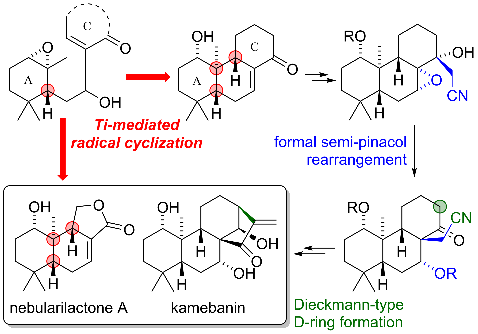 A diastereoselective synthesis of the functionalized trans-anti-hydrophenanthrenes via Ti-mediated reductive radical cyclization has been developed. This method enabled the convergent total synthesis of nebularilactone A and the first total synthesis of kamebanin via a novel formal semi-pinacol rearrangement reaction and an unprecedented Thorpe-Ziegler-type D-ring formation reaction.Institute and/or researcher Twitter usernames: ((optional))